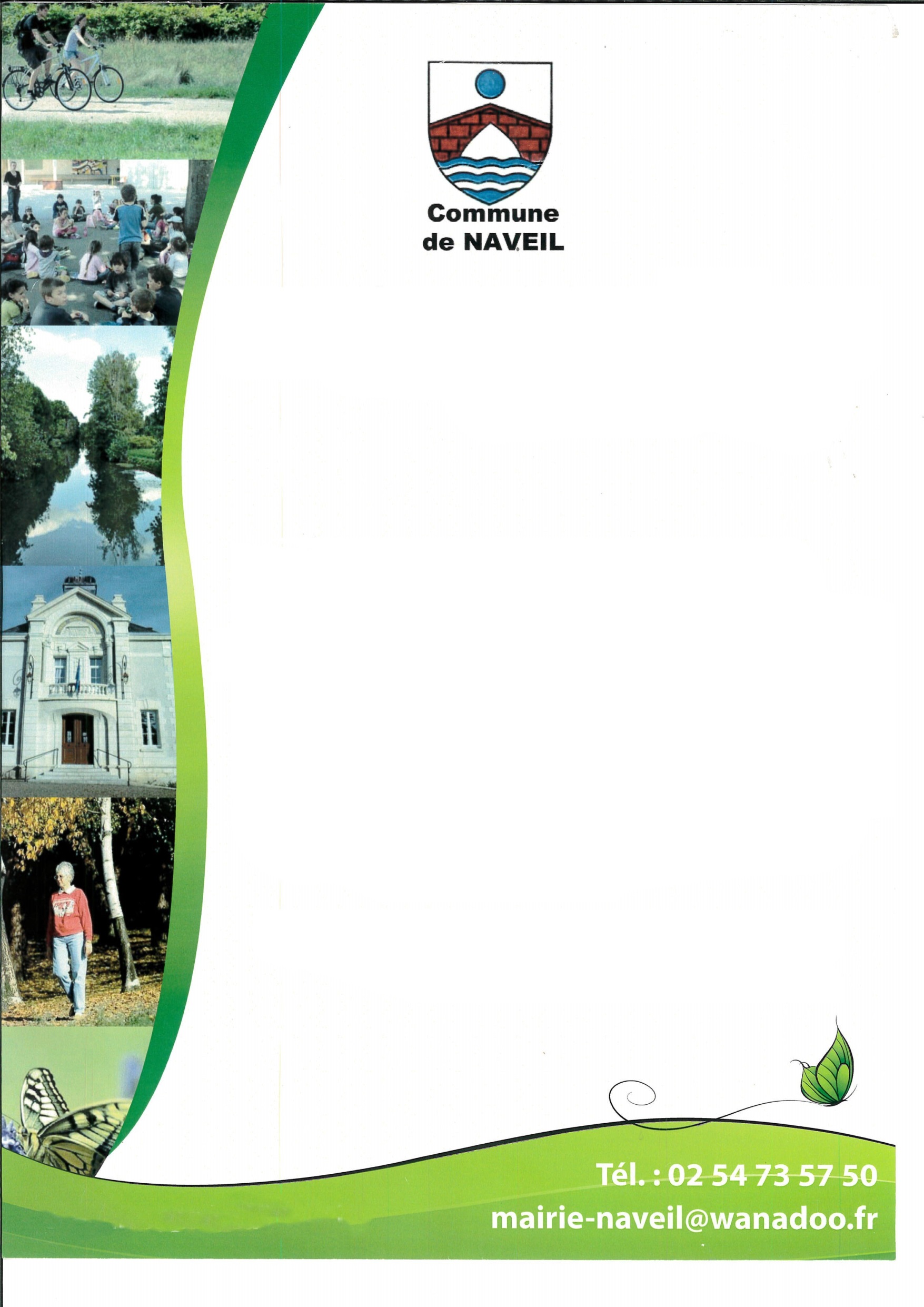 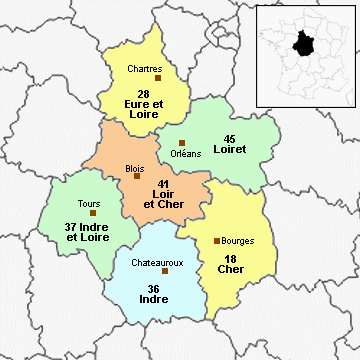 A l’attention des futurs docteursLa Commune de Naveil recherche des médecins généralistesNaveil est une commune de 2400 habitants qui borde la ville de Vendôme (18000 habitants) par l’Ouest.- commune à taille humaine, qualité de vie, cadre de vie calme et verdoyant, la campagne à la ville- charme de la Vallée du Loir et proximité des châteaux de la Loire- 50 kms de Tours, 32 kms de Blois, une heure du Mans et une heure d’Orléans- 45 minutes de Paris Gare Montparnasse, gare TGV à 5 minutes- large panel d’activités culturelles et sportives- Ecoles maternelle et élémentaire- 2 infirmières, 3 kinés, 1 ostéo, 2 orthophonistes, 1 dentiste, 1 psychologue- 1 pharmacie, 1 institut médico-éducatif (IME), 1 résidence pour personnes âgées (40 résidents), 1 clinique psychiatrique, services à la personne (aide à domicile)Vendôme, chef-lieu d’arrondissement, 18 000 habitants- 1 hôpital (urgences, médecine, scanner- 1 clinique privée groupe Elsan (chirurgie, maternité, IRM)- CHU à Tours- toutes spécialités médicales- plusieurs maisons de retraite- centre Alzheimer- 2 lycées d’enseignement général-  1 lycée agricole- 1 lycée d’enseignement professionnel- 3 collèges- nombreux équipements sportifs et culturels